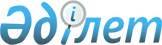 О мерах по дальнейшему развитию рыночных отношений в электроэнергетике Республики КазахстанПостановление Правительства Республики Казахстан от 18 февраля 2004 года N 190       Сноска. Утратило силу, за исключением пункта 3, постановлением Правительства РК от 03.04.2009 № 465.        

3. В постановление Правительства Республики Казахстан от 20 апреля 2000 года N 606 "О дополнительных мерах по повышению эффективности оптового рынка электрической энергии и мощности Республики Казахстан" (СAПП Республики Казахстан, 2000 г., N 20, ст. 223) внести следующие изменения: 

      пункт 1 исключить; 

      пункт 3 изложить в следующей редакции: 

      "3. Определить основным предметом деятельности ЗАО "КОРЭМ" организацию централизованных торгов наличной (спотовой) электрической энергии.". 

       Премьер-Министр 

      Республики Казахстан 
					© 2012. РГП на ПХВ «Институт законодательства и правовой информации Республики Казахстан» Министерства юстиции Республики Казахстан
				